СРОКИ РАЗМЕЩЕНИЯ, ВЫПОЛНЕНИЯ И ОЦЕНИВАНИЯ КОНТРОЛЬНЫХ РАБОТ 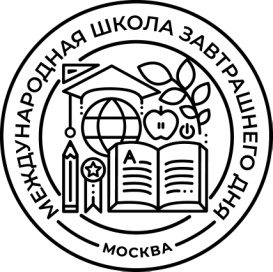 ДЛЯ УЧАЩИХСЯ ОБРАЗОВАТЕЛЬНЫХ ПАРТНЁРОВ 1 класс2-11 класс10-11 класс (экстернат)За работы, загруженные учениками позднее срока, указанного в индивидуальном учебном плане, который опубликован на сайте МШЗД, ставится «единица». Данная оценка пересдаче и исправлению не подлежит.работапредметдата размещения работы учителемсроки загрузки выполненной работы ученикомсроки проверки и выставления оценки учителемсроки пересдачисроки повторной проверки и выставления оценкиКонтрольная работа №1окр.мир, матема- тика11 ноябряс 01 по 15 декабряс 11 по 25 декабряв течение 3 дней после выставления неудовлетворительной оценкив течение 7 дней после повторной загрузки работыКонтрольная работа №1русский язык, чтение11 январяс 01 по 15 февраляс 11 по 25 февраляв течение 3 дней после выставления неудовлетворительной оценкив течение 7 дней после повторной загрузки работыКонтрольная работа №2все11 апреляс 01 по 15 маяс 16 по 25 маяв течение 3 дней после выставления неудовлетворительной оценкив течение 7 дней после повторной загрузки работыработадата размещения работы учителемсроки загрузки выполненной работы ученикомсроки проверки и выставления оценки учителемсроки пересдачисроки повторной проверки и выставления оценкиКонтрольная работа №111 ноябряс 01 по 15 декабряс 11 по 25 декабряв течение 3 дней после выставления неудовлетворительной оценкив течение 7 дней после повторной загрузки работыКонтрольная работа №211 апреля(ВПР 4-8 кл. –  см. график)с 01 по 15 мая(ВПР 4-8 кл.– см. график)с 11 по 25 маяв течение 3 дней после выставления неудовлетворительной оценкив течение 7 дней после повторной загрузки работыработыдата размещения работы учителемсроки загрузки выполненной работы ученикомсроки проверки и выставления оценки учителемсроки пересдачисроки повторной проверки и выставления оценкиКонтрольная работа №111 октябряс 01 по 10 ноябряс 11 по 25 ноябряв течение 3 дней после выставления неудовлетворительной оценкив течение 7 дней после повторной загрузки работыКонтрольная работа №211 ноябряс 01 по 10 декабряс 11 по 25 декабряв течение 3 дней после выставления неудовлетворительной оценкив течение 7 дней после повторной загрузки работыКонтрольная работа №311 январяс 01 по 10 февраляс 11 по 25 февраляв течение 3 дней после выставления неудовлетворительной оценкив течение 7 дней после повторной загрузки работыКонтрольная работа №411 мартас 01 по 10 апреляс 11 по 25 апреляв течение 3 дней после выставления неудовлетворительной оценкив течение 7 дней после повторной загрузки работы